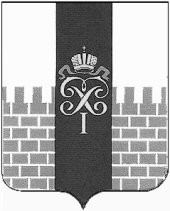 МУНИЦИПАЛЬНЫЙ СОВЕТМУНИЦИПАЛЬНОГО ОБРАЗОВАНИЯ ГОРОД ПЕТЕРГОФ____________________________________________________________________________РЕШЕНИЕОб утверждении ликвидационного баланса Избирательной комиссии муниципального образования город Петергоф В соответствии с частью 6 статьи 63 Гражданского кодекса Российской Федерации, Муниципальный Совет муниципального образования город ПетергофРЕШИЛ:1.	Утвердить ликвидационный баланс Избирательной комиссии муниципального образования город Петергоф, ИНН 7819040979, согласно приложению на 08 (восьми) листах.2.	Настоящее решение вступает в силу со дня его принятия.3.	Контроль за исполнением настоящего решения возложить на главу муниципального образования город Петергоф, исполняющего полномочия председателя Муниципального Совета Шифмана А.В. Глава муниципального образования город Петергоф, исполняющий полномочия председателя Муниципального Совета                                                                                         А.В. Шифман    22 сентября 2022 г.№ 40 